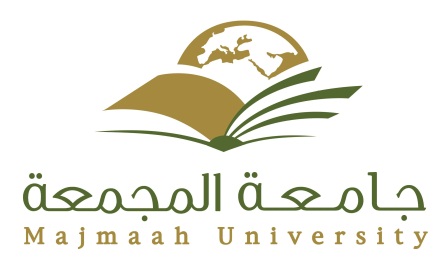 نموذج إحالة للجنة الفرعيةبيانات الطالبـ/ ـة: سعادة رئيس اللجنة الفرعية لتأديب الطلاب بالكلية                                                         		  سلمه اللهالسلام عليكم ورحمة الله وبركاته،،نظراً لمخالفة الطالب المذكور بياناته أعلاه لأنظمة ولوائح الجامعة، نود من سعادتكم إجراء اللازم وفقاً للائحة تأديب طلبة جامعة المجمعة.المستندات المرفقة:السجل الأكاديمي.محضر ضبط المخالفة.أخرى:.........................اعتماد:عميد الكلية.رئيس لجنة سير الاختبارات.وكيل الكلية للشؤون التعليمية .(وكيلة ـ مشرفة ) شؤون الطالبات .الاسم الرباعيرقم الهويةالكليةالقسمالرقم الجامعيرقم الجوالرقم جوال ولي الأمرالبريد الإلكترونيالاسمالتوقيعالرقمالتاريخ